Désignation du personnel autorisé à accéder au serveur FTP du Registre national pour l’échange sécurisé de fichiers de données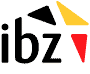 Le soussigné (nom et prénom): ……………………………………………………………………Fonction: ……………………………………………………………………Responsable de la commune / C.P.A.S. / organisme (biffer la mention inutile):Nom : ………………………………………………………………………………………..Adresse : …………………………………………………………………………………….Code-INS : …………….Adresse e-mail : ………………………………………………………………………….désigne:Monsieur / Madame (nom et prénom): …………………………………………………………………………………….Numéro d’identification au Registre national : ………………...……………………….…………….…Numéro de la carte d’identité électronique :………………………………………………………….Adresse e-mail : ……………………..………………………………………………………….Et (éventuellement)Monsieur / Madame (nom et prénom): …………………………………………………………………………………….Numéro d’identification au Registre national : ………………...……………………….…………….…Numéro de la carte d’identité électronique :………………………………………………………….Adresse e-mail : …………………….………………………………………………………….Afin d’accéder au serveur FTP du Registre national pour l’échange électronique de fichiers de données.Date et signature…………………………………………………………………………………………………………….Formulaire à renvoyer au: Helpdesk.belpic@rrn.fgov.be ou au N° de fax : 02 518 26 16Remarque:	toute modification doit immédiatement être communiquée au Helpdesk.Belpic